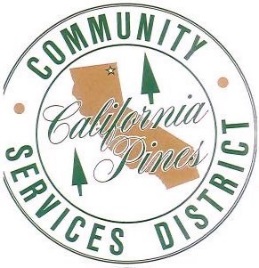 CALIFORNIA PINES COMMUNITY SERVICES DISTRICT  HC 4 BOX 43002 / County Road 71 Building 376  ALTURAS, CALIFORNIA   96101  PHONE: 530-233-2766   FAX: 530-233-270  General Manager:  Ron Sherer 530-i640-1040  Employer Identification # 94-2195606  cpcsd.specialdistrict.org MEETING MINUTESCALLED MEETING TO ORDER AT BY CHAIRMAN TO THE BOARD OF DIRECTORS – Buck Rodgers at 4:30 P.M.FOLLOWED BY ROLL CALL AND THE PLEDGE OF ALLEGIENCE.ANNOUNCEMENTS, INTRODUCTIONS, RECOGNITIONS:NonePUBLIC COMMENT:NoneCONSENT CALENDAR:  (All matters under the Consent Calendar are routine and will be approved by one motion, unless a board member requests separate action on a specific item.)Consider adoption of the June 10, 2020 agendaConsider approval of minutes from the February 19, 2020 Regular meetingConsider approval of the Financial Reports (Treasurer’s Report)Profit & Loss, Budget vs Actual YTDBalance Sheet YTDBank Registers-MayMotion:  The motion to approve all items on the consent calendar with the exception of the Profit and Loss statements and balance sheet as given during the treasurer’s report was made by Mark Bishop, seconded by Todd Ehlinger. Motion approved unanimous.  GENERAL MANAGER REPORT:General Manager Sherer reported that lot mowing has started.  A new pump for Lift Station 3 was purchased for a cost of $3,000, fire fighters are being hired for season and a lawsuit has been filed against the District and turned over to legal counsel.  The new water billing system is in place and there have been several complaints received regarding the rates increase passed by the Board in January as well as the new billing system.  District staff continues to try and educate the public on the required state mandated changes and billing methods.  GM and Assistant GM Sherer are evaluating the damages to the building due to the recent break in and may be filing a claim with the insurance company pending policy deductibles vs repair costs. .  NEW BUSINESS:2020/2021 Draft Budget:  The Board reviewed the draft budget prepared by the CPA.   There were several questions that Sue is going to discuss with Enoch prior to the next Board meeting.  Approval of the draft budget was tabled until the July 15 meeting.Policy 3422-The Board reviewed the revisions to policy 3422.  The motion to approve the revisions to Policy #3422 was made by Terri Bishop, seconded by Mark Bishop.  Motion Carried Unanimous.Policy 3497-The Board reviewed the revisions to policy 3497.  Director Terri Bishop requested a policy outlining the procedures to be used to determine salary increases.  The motion was made by Terri Bishop to approve the revisions to Policy #3497, seconded by Sue Ehlinger.  Motion Carried Unanimous.Policy 3491- The Board reviewed the revisions to policy 3491.  The motion to approve the revisions to Policy #3491 was made by Mark Bishop, seconded by Todd Ehlinger.  Motion Carried Unanimous.Policy 3490- The Board reviewed the revisions to policy 3490.  The motion to approve the revisions to Policy #3490 was made by Todd Ehlinger, seconded by Mark Bishop.  Motion Carried Unanimous.Policy 3225- The Board reviewed the revisions to policy 3225.  The motion to approve the revisions to Policy #3225 was made by Todd Ehlinger, seconded by Mark Bishop.  Motion Carried Unanimous.Ordinance 2020-1- The Board reviewed ordinance 2020-1.  The motion to approve Ordinance 2020-1 was made by Todd Ehlinger, seconded by Sue Ehlinger.  Motion Carried Unanimous.OLD BUISNESS:None.DIRECTORS REPORTNoneMEETING ADJOURNED:MOTION:  A motion was made by Mark Bishop and seconded by Todd Ehlinger to adjourn the meeting at 5:47 p.m.  Motion carried unanimous.The next regular meeting of the Board of Directors is  at 4:30 p.m.CERTIFICATE OF POSTING I Jodi Adams, Secretary to the Board of Directors of the California Pines Community Services District, hereby certify, to the best of my knowledge, that this is a true excerpt of the minutes to the  Regular Meeting of the Board of said District.Jodi Adams			    Secretary to the BoardDIRECTORS PRESENTSTAFF PRESENTPUBLIC PRESENTChairman – Buck RodgersRon Sherer-General ManagerVice Chairman – Todd EhlingerRyan Sherer-Assistant G.M.Director-Mark BishopJodi Adams-Board SecretaryDirector-Terri BishopTreasurer-Sue Ehlinger